(wird vom Verein eingetragen:                          Name______________________Mitglieds-Nr.________________                                                                     Aufnahmegebühr……..€ + …… X. ……….€  = …………€)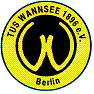 Beitrittserklärung  zum Turn- und Sportclub Wannsee 1896 e.V.Geschäftsstelle: Schulstr. 6, 14109 Berlin,  Bürozeit außerhalb der Ferien: Mi. 17 – 18.3o UhrTelefon: 801 059 31 - FAX: 801 059 32 - Internet www.tus-wannsee.de - E-Mail: info@tus-wannsee.deNachname     	…………………………………………………….	     Vorname …………………………………………………..  Anschrift 	PLZ…………… …. Ort…………………………………..  Straße ………………………………………………….             Geburtsdatum	…………………….	  E-Mail …………………………………………………………………………………………                 Tel. Nr.:	…………………………………………..		Ausgewählte/r Sportkurs/e (mit Kurs-Nr. lt. Programm)            ……………………………………………………………………..Beachten Sie bitte die Hinweise auf der Rückseite[   ]  Mit meiner Unterschrift erkenne ich Satzung und Datenschutzordnung des Vereins an.[   ]  Die Informationspflichten gemäß Artikel 13 und 14 DSGVO habe ich zur Kenntnis genommen.Hiermit erkläre ich den Eintritt der o.a. Person in den TuS Wannsee 1896 e.V.Eintritt ………………….  Unterschrift (für Minderjährige ein Erziehungsberechtigter) …………………………………………….Einzugsermächtigung:Hiermit ermächtige ich den TuS Wannsee 1896 e.V. ab meinem Eintritt,  für die Dauer meiner Mitgliedschaft                       den halbjährlich zu entrichtenden Mitgliedsbeitrag im Januar und Juli in Voraus zu Lasten meines Kontos einzuziehen,sowie die einmalig zu zahlende Aufnahmegebühr                                                                              IBAN    …………………………………………………..............................……………………………………………………………………………………………………………………………………………………………………………………………………………Kontoinhaber				Datum			   Unterschrift des KontoinhabersHinweise:- Ermäßigte Beiträge gelten für:  Kinder und Jugendliche bis 18 Jahre, Schüler, Auszubildende und Studenten bis 25 Jahre  Alle ermäßigten Beitragsformen müssen beantragt und der Anspruch mit entsprechenden Unterlagen nach-   gewiesen werden.- Die Vereinsmitgliedschaft wird nur mit Einzugsermächtigung wirksam.- Die Beiträge werden halbjährlich im Voraus abgebucht. Zahlungstermine: Januar und Juli- Die erteilte Einzugsermächtigung erlischt mit der Kündigung.- Der Vereinseintritt erfolgt, gegebenenfalls rückwirkend, jeweils zum Beginn eines Monats.- Die Kündigung der Mitgliedschaft ist der Geschäftsstelle schriftlich mitzuteilen und zwar mit einer 6-wöchigen       Kündigungsfrist zum 30. Juni bzw. 31. Dezember.- In den Berliner Schulferien und an den schulfreien Feiertagen finden grundsätzlich keine Kurse statt. Auf der Webseite http://tus-wannsee.de stehen zum Herunterladen bereit:Die Satzung unter dem Menüpunkt „Downloads“Die Datenschutzordnung und die Informationspflichten unter dem Menüpunkt „Datenschutz“ab 1.10.2019 geltende Mitgliedsbeiträge und GebührenAufnahmegebühr                                                                       Erwachsene                                                                                                    ermäßigt*                                Judo und Taekwondo:                                  Erwachsene                                                                                                 ermäßigt*15,- € einmalig  7,- € einmalig30,- € einmalig22,- € einmaligEinfachnutzer        – ein 60-min Kurs wöchentlich                       Erwachsene                                                                                                 ermäßigt*  6,- € monatlich
  4,- € monatlichEinfachnutzer        – ein 90-min Kurs wöchentlich                       Erwachsene                                                                                                 ermäßigt*  9,- € monatlich  6,- € monatlich Mehrfachnutzer     – mehrere Kurse pro Woche                          Erwachsene                                                                                                 ermäßigt* 12,- € monatlich
   6,- € monatlichJudo, Taekwondo, Cheerleading                                               Erwachsene                                                                                                 ermäßigt* 18,- € monatlich 16,- € monatlichZusatzgebühr Zumba®                 5,-€ pro Person/MonatZusatzgebühr Badminton                                                       3,-€ pro Person/Monat